GUÍA DE MATEMÁTICADesarrolla las siguientes actividades: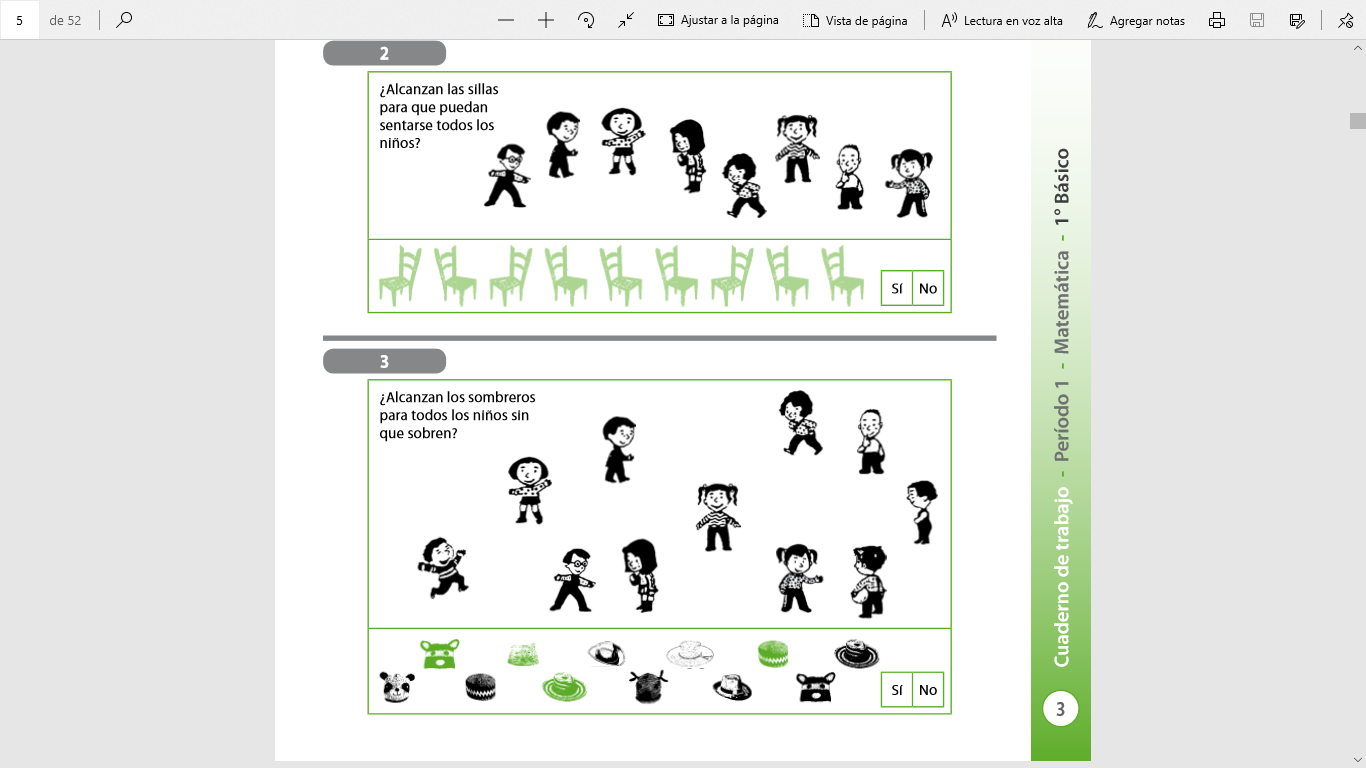 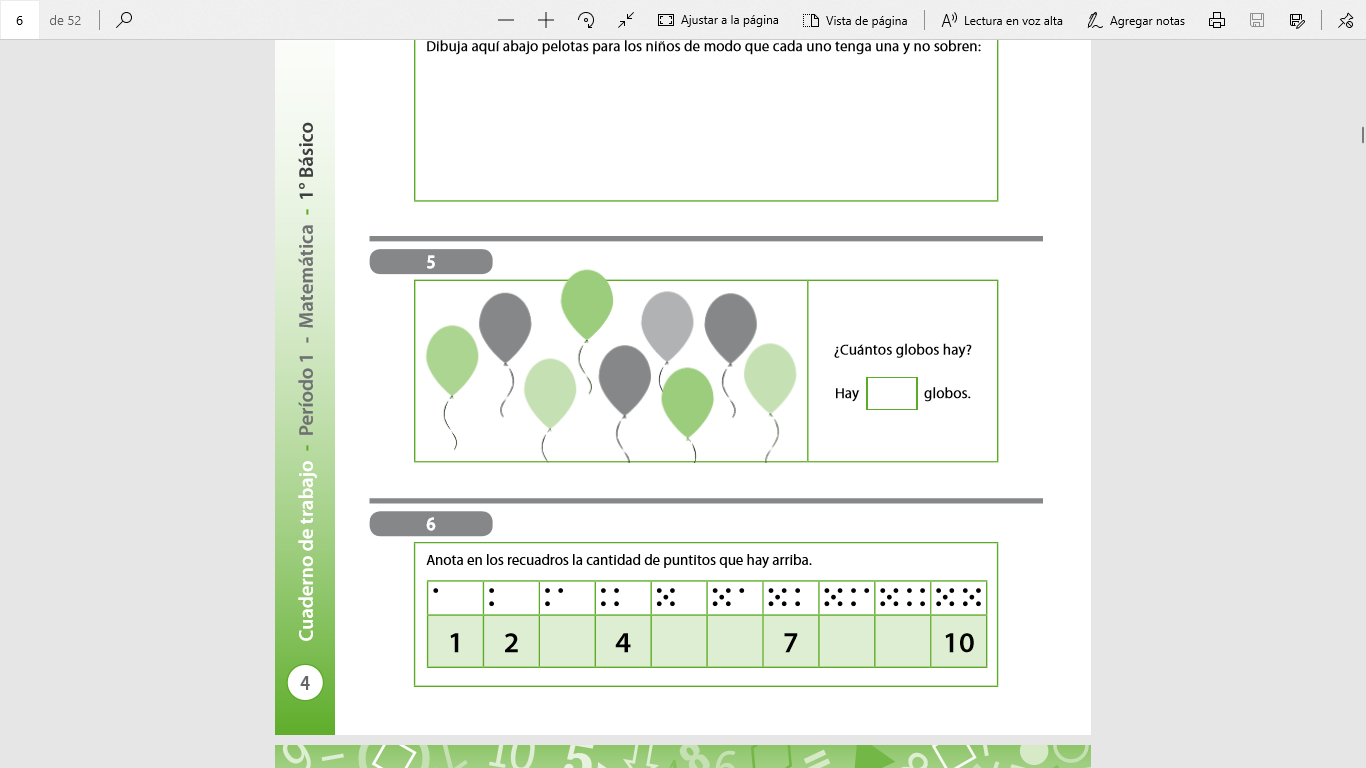 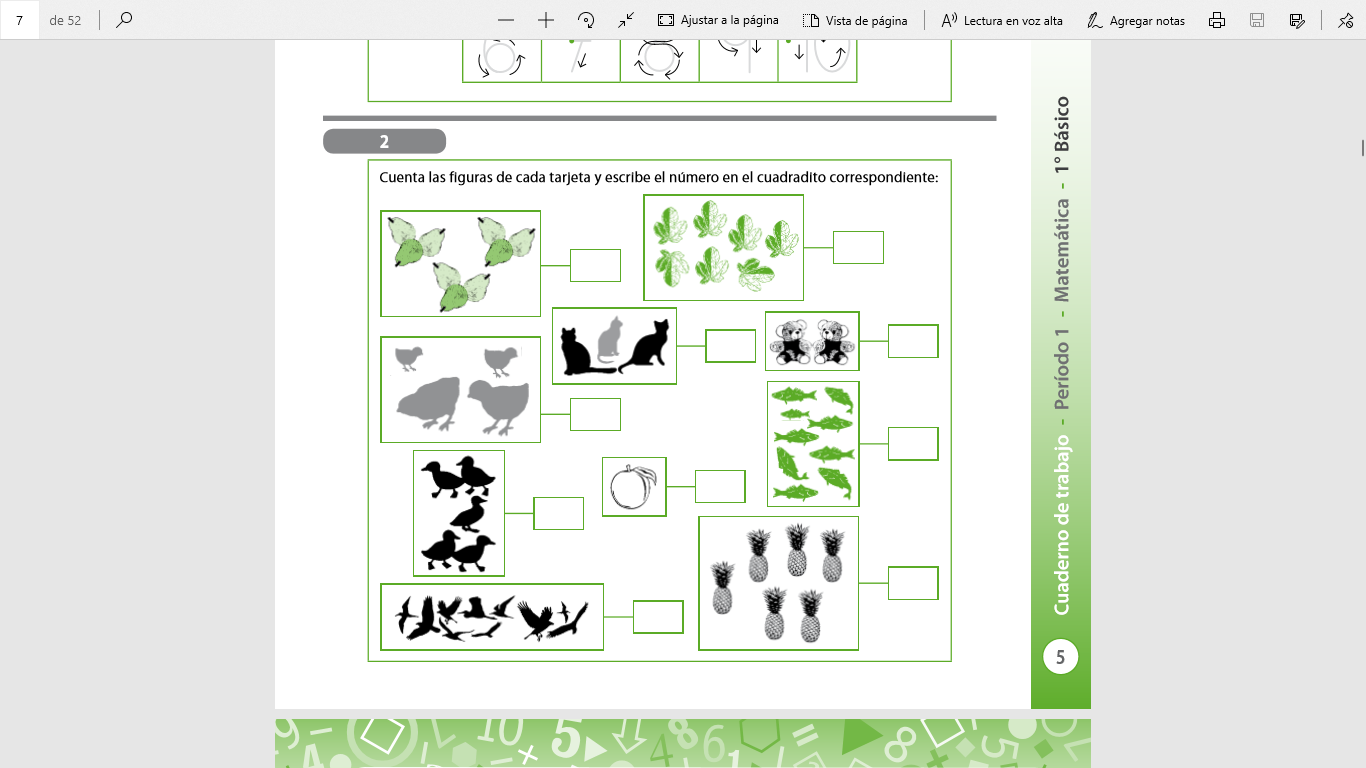 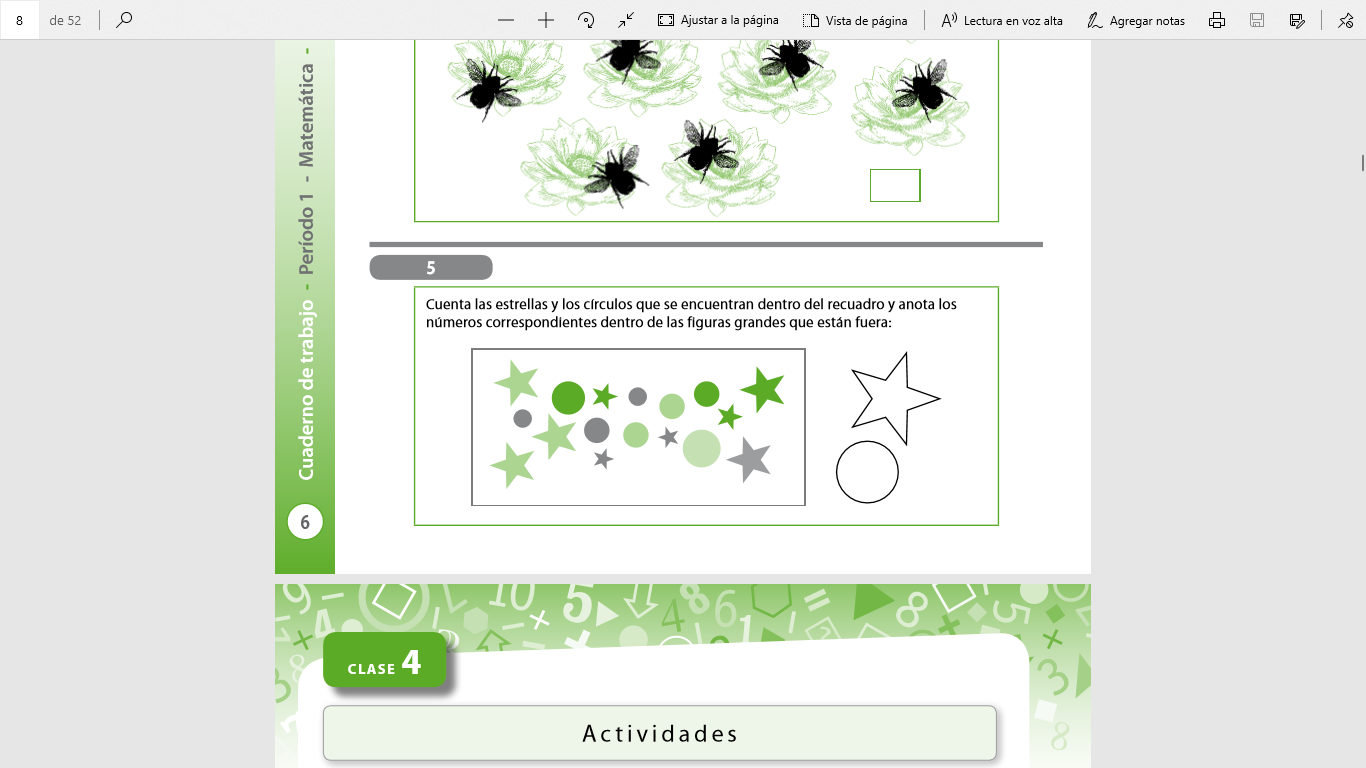 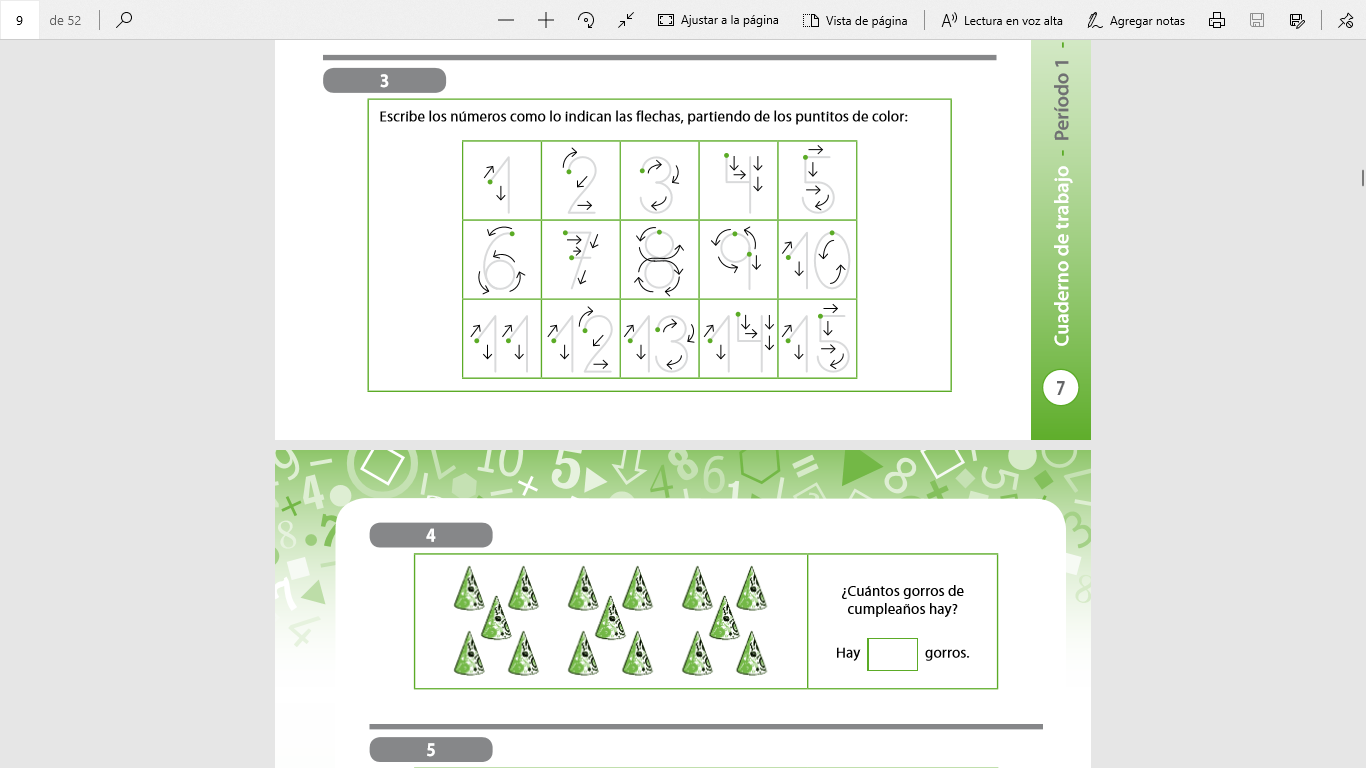 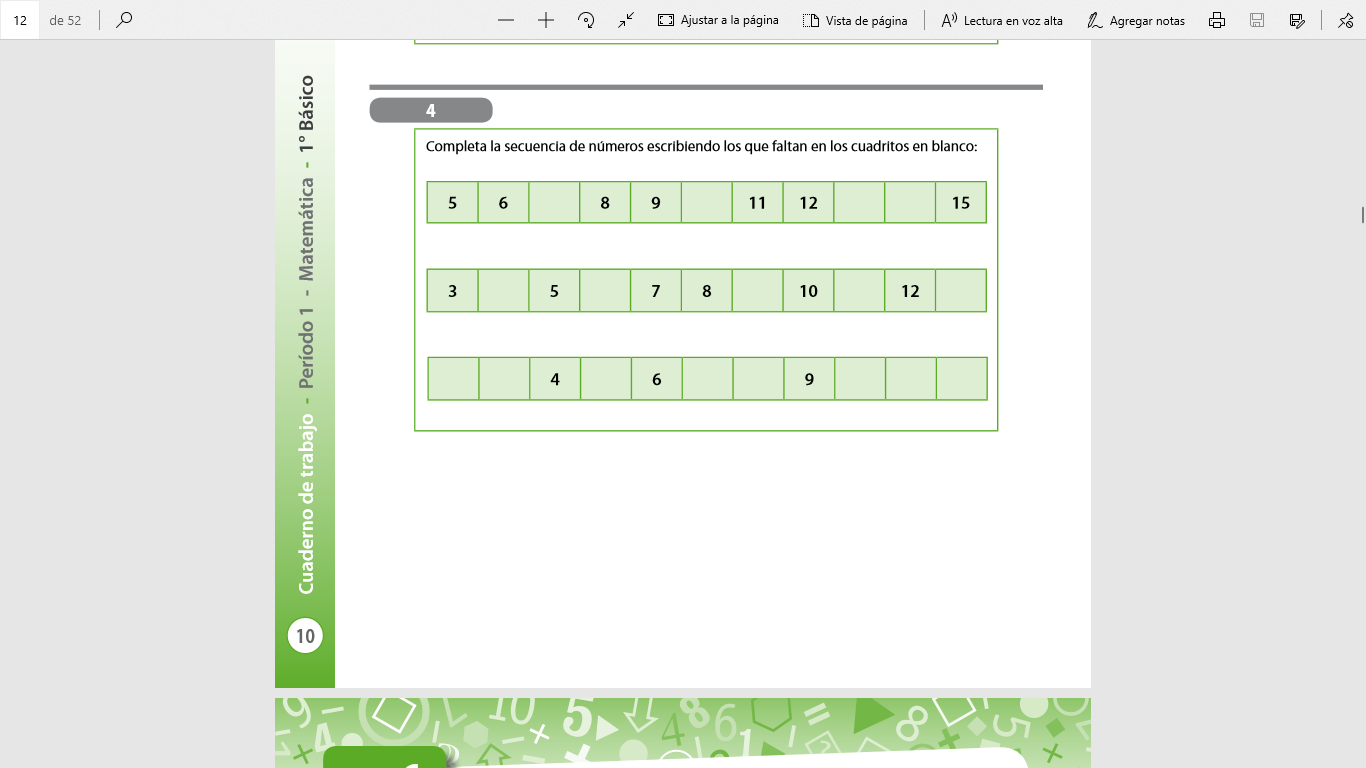 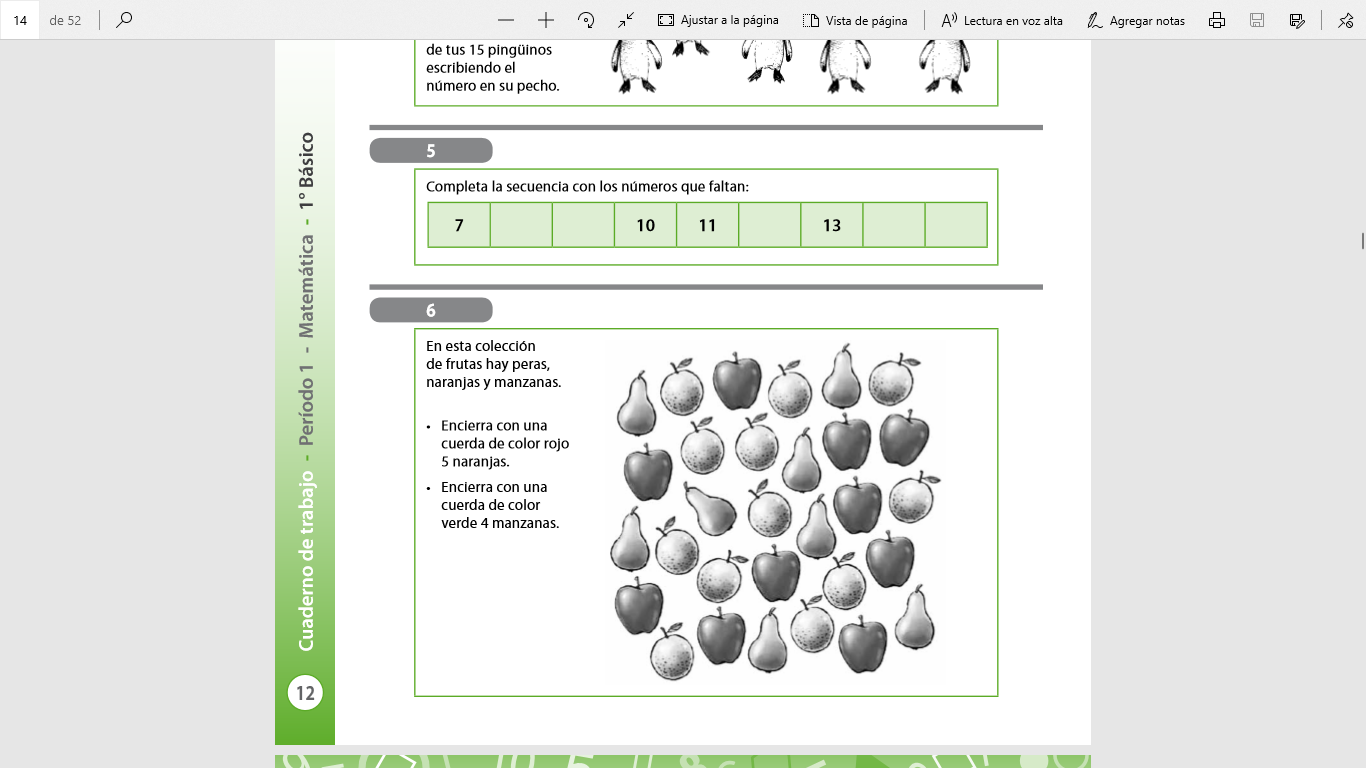 